АДМИНИСТРАЦИЯБОЛЬШЕАЛАБУХСКОГО СЕЛЬСКОГО ПОСЕЛЕНИЯ ГРИБАНОВСКОГО МУНИЦИПАЛЬНОГО  РАЙОНА
ВОРОНЕЖСКОЙ ОБЛАСТИРАСПОРЯЖЕНИЕот 29.12.2020 г. № 69с. Большие  АлабухиОб утверждении плана противодействия коррупции в  Большеалабухском  сельском поселении Грибановского  муниципального района на 2021-2023гг.В целях организации исполнения Федерального закона от 25 декабря 2008 года № 273-ФЗ «О противодействии коррупции», реализации Национальной стратегии противодействия коррупции, утвержденной Указом Президента Российской Федерации от 13 апреля 2010 года № 460,    и закона Воронежской области   от 12.05.2009г. №43-ОЗ «О профилактике коррупции в Воронежской области»,  администрация  Большеалабухского сельского поселения  Грибановского муниципального района   Воронежской    области у т в е р ж д а ю:1. Утвердить прилагаемый план противодействия коррупции в Большеалабухском  сельском поселении Грибановского муниципального района  на 2021-2023 года.2. Контроль исполнения настоящего постановления оставляю за собой. Утверждёнпостановлением администрации Большеалабухского сельского поселенияГрибановского муниципального районаот  29.12.2020 г. № 69  ПЛАН мероприятийпо противодействию коррупции в БОЛЬШЕАЛАБУХСКОМ сельском поселении ГрибановскоГО муниципальноГО районА ВОРОНЕЖСКОЙ ОБЛАСТИна 2021-2023 годаГлава сельского поселения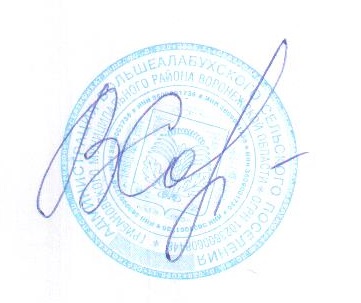 В.В. Сорокина№ ппНаименование мероприятияОтветственные исполнителиСрок исполнения 1234I. Нормативно-правовое и организационное обеспечение антикоррупционной деятельностиI. Нормативно-правовое и организационное обеспечение антикоррупционной деятельностиI. Нормативно-правовое и организационное обеспечение антикоррупционной деятельностиI. Нормативно-правовое и организационное обеспечение антикоррупционной деятельности1.Своевременная актуализация муниципальных правовых актов по вопросам противодействия коррупции в Большеалабухском сельском поселении Заместитель главы сельского поселения ежегодно2.Разработка и утверждение Плана мероприятий  по противодействию коррупции Заместитель главы сельского поселения ежегодноII. Обеспечение доступности и прозрачности в деятельности администрации, укрепление  связи с гражданским обществом, стимулирование антикоррупционной активности общественностиII. Обеспечение доступности и прозрачности в деятельности администрации, укрепление  связи с гражданским обществом, стимулирование антикоррупционной активности общественностиII. Обеспечение доступности и прозрачности в деятельности администрации, укрепление  связи с гражданским обществом, стимулирование антикоррупционной активности общественностиII. Обеспечение доступности и прозрачности в деятельности администрации, укрепление  связи с гражданским обществом, стимулирование антикоррупционной активности общественности1.Размещение информационных стендов, посвященных антикоррупционному просвещению. Заместитель главы сельского поселенияпостоянно2.Информирование (консультирование) граждан о порядке предоставления администрацией сельского поселения муниципальных услуг в порядке, предусмотренном административным регламентомЗаместитель главы сельского поселения постоянно3.Обновление на официальном сайте администрации  Грибановского муниципального района в информационно-телекоммуникационной сети «Интернет» раздела по противодействию коррупцииЗаместитель главы сельского поселения постоянноIII. Организация антикоррупционного просвещенияIII. Организация антикоррупционного просвещенияIII. Организация антикоррупционного просвещенияIII. Организация антикоррупционного просвещения1.Проведение  внеклассных часов  в общеобразовательных учреждениях муниципального района с целью  повышения  уровня правового самосознания и правовой культуры учащихся, формирования антикоррупционного поведения и популяризации государственной антикоррупционной политики.  Директор школы В течение учебного года 2.Доведение до муниципальных служащих, замещающих должности муниципальной службы в администрации муниципального района, положений законодательства Российской Федерации, законодательства Воронежской области, муниципальных правовых актов муниципального района о противодействии коррупции, в том числе об ответственности за совершение коррупционных правонарушений (за получение и дачу взятки, посредничество во взяточничестве и т.п.), об увольнении в связи с утратой доверияГлава сельского поселения В течение годаIV. Меры по совершенствованию муниципального управления по предупреждению коррупционных проявленийIV. Меры по совершенствованию муниципального управления по предупреждению коррупционных проявленийIV. Меры по совершенствованию муниципального управления по предупреждению коррупционных проявленийIV. Меры по совершенствованию муниципального управления по предупреждению коррупционных проявлений1.Обеспечение исполнения нормативных правовых актов Российской Федерации, нормативных правовых актов Воронежской области, муниципальных правовых актов по вопросам противодействия коррупцииГлава сельского поселения постоянно2.Обеспечение контроля за применением предусмотренных мер юридической ответственности в каждом случае несоблюдения запретов, ограничений и требований, установленных в целях противодействия коррупции, в том числе мер по предотвращению и урегулированию конфликта интересовГлава сельского поселенияпостоянно3.Организация проведения анализа сведений, содержащихся в личных делах лиц, замещающих муниципальные должности в муниципальном районе, муниципальных служащих, замещающих должности в администрации муниципального района, материалах служебных проверок, актах проверок финансовых органов, материалах, представленных правоохранительными органами, на предмет наличия в них информации о фактах коррупции Глава сельского поселенияпостоянно4.Обеспечение выполнения муниципальными служащими, замещающими должности муниципальной службы в администрации муниципального района, обязанности:- уведомления представителя нанимателя (работодателя) о намерении выполнять иную оплачиваемую работу, если это не повлечет за собой конфликт интересов;- уведомления представителя нанимателя (работодателя) обо всех случаях обращения к ним каких-либо лиц в целях склонения их к совершению коррупционных правонарушений;- уведомления о личной заинтересованности при исполнении должностных обязанностей, которая приводит или может привести к конфликту интересов, принимать меры по предотвращению такого конфликта;- сообщения в случаях, установленных федеральными законами, о получении ими подарка в связи с их должностным положением или в связи с исполнением ими служебных обязанностейГлава сельского поселенияпостоянно5.Обеспечение своевременного представления лицами, замещающими муниципальные должности в муниципальном районе, муниципальными служащими, замещающими должности муниципальной службы в администрации муниципального района, сведений о доходах, расходах, об имуществе и обязательствах имущественного характераГлава сельского поселенияЕжегодно до 30 апреля6.Проведение анализа:- ситуаций, при которых возникает или может возникнуть конфликт интересов на муниципальной службе, в том числе при рассмотрении обращений граждан;- сведений о доходах, расходах, об имуществе и обязательствах имущественного характера, представленных муниципальными служащими, замещающими должности муниципальной службы в администрации муниципального района;- обращений граждан на предмет наличия в них информации о фактах коррупции со стороны муниципальных служащих, замещающих должности муниципальной службы в администрации муниципального района, и принятие по его результатам мер, направленных на предупреждение подобных фактов;- соблюдения муниципальными служащими, замещающими должности муниципальной службы в администрации муниципального района, запретов, ограничений и требований, установленных в целях противодействия коррупции, в том числе касающихся получения подарков, выполнения иной оплачиваемой работы, обязанности уведомлять об обращениях в целях склонения к совершению коррупционных правонарушенийГлава сельского поселенияПостоянно 8.Проведение работы по выявлению случаев несоблюдения лицами, замещающими муниципальные должности в сельском поселении, должности муниципальной службы в сельском поселении, возникновения конфликта интересов, одной из сторон которого являются лица, замещающие муниципальные должности в сельском поселении, должности муниципальной службы в сельском поселении.Глава сельского поселенияпостоянно9.Обеспечение проверки:- достоверности и полноты сведений о доходах, об имуществе и обязательствах имущественного характера, представленных гражданами, претендующими на замещение должностей муниципальной службы в Большеалабухском сельском поселении;- достоверности и полноты сведений о доходах, расходах, об имуществе и обязательствах имущественного характера, представленных лицами, замещающими должности муниципальной службы в администрации муниципального района, осуществление полномочий по которым влечет за собой обязанность представлять сведения о доходах, об имуществе и обязательствах имущественного характера, а также достоверности и полноты иных сведений, представляемых указанными лицами в соответствии с нормативными правовыми актами Российской Федерации и нормативными правовыми актами Воронежской области;- соблюдения лицами, замещающими муниципальные должности в Большеалабухском сельском поселении и должности муниципальной службы в Большеалабухском сельском поселении, запретов, ограничений и требований, установленных в целях противодействия коррупции;- соблюдения гражданами, замещавшими должности муниципальной службы в администрации муниципального района, ограничений при заключении ими после увольнения с муниципальной службы трудового договора и (или) гражданско-правового договора в случаях, предусмотренных федеральными законамиГлава сельского поселенияпостоянно10.Подготовка предложений о направлении запросов о проведении оперативно-розыскных мероприятий на проверку достоверности и полноты сведений, представляемых гражданами, претендующими на замещение должностей муниципальной службы и муниципальными служащими, а также соблюдения муниципальными служащими требований к служебному поведениюГлава сельского поселенияПо мере необходимости11.Проведение антикоррупционной экспертизы муниципальных правовых актов Заместитель главы сельского поселенияпостоянно12.Обеспечение возможности проведения независимой антикоррупционной экспертизы муниципальных правовых актов и их проектовЗаместитель главы сельского поселенияпостоянно13.Проведение работы по разъяснению муниципальным служащим, увольняющимся с муниципальной службы Глава сельского поселенияПостоянно